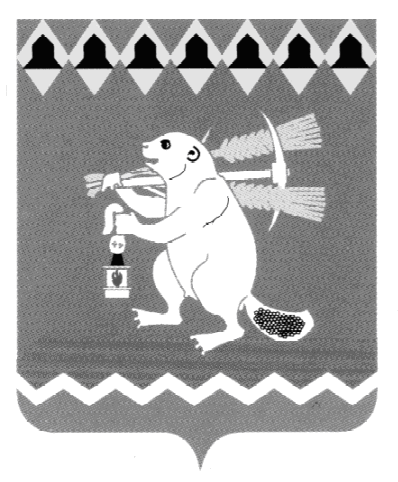 Администрация Артемовского городского округа ПОСТАНОВЛЕНИЕот 08.05.2020                                                                                           № 446-ПАО ведении Перечня организаций для управления многоквартирным домом,в отношении  которого собственниками  помещений в многоквартирном доме не выбран способ управления таким домом или выбранный способ управления не реализован, не определена организацияВ соответствии с частью 17 статьи 161 Жилищного кодекса Российской Федерации, Постановлением Правительства Российской Федерации от 21.12.2018 № 1616 «Об утверждении Правил определения управляющей организации для управления многоквартирным домом, в отношении которого собственниками помещений в многоквартирном доме не выбран способ управления таким домом или выбранный способ управления не реализован, не определена управляющая организация, и о внесении изменений в некоторые акты Правительства Российской Федерации», руководствуясь статьями 30, 31 Устава Артемовского городского округа, ПОСТАНОВЛЯЮ:1. Управлению по городскому хозяйству и жилью Администрации Артемовского городского округа (Миронов А.И.) обеспечить:1) ведение Перечня организаций для управления многоквартирным домом, в отношении которого собственниками помещений в многоквартирном доме не выбран способ управления таким домом или выбранный способ управления не реализован, не определена управляющая организация (далее - Перечень организаций);2) размещение Перечня организаций в государственной информационной системе жилищно-коммунального хозяйства (ГИС ЖКХ) в течение одного рабочего дня с момента подачи управляющими организациями заявлений о включении их в Перечень организаций и датой составления протокола рассмотрения заявок на участие в конкурсе (в хронологическом порядке).22. Утвердить форму Перечня организаций (Приложение).3. Постановление опубликовать в газете «Артемовский рабочий»,  разместить на Официальном портале правовой информации Артемовского городского округа (www.артемовский-право.рф), на официальном сайте Артемовского городского округа в информационно-телекоммуникационной сети «Интернет».4. Контроль за исполнением постановления возложить на заместителя главы Администрации Артемовского городского округа – начальника Управления по городскому хозяйству и жилью Администрации Артемовского городского округа  Миронова А.И.Глава  Артемовского городского округа			            А.В. СамочерновПриложениек постановлению АдминистрацииАртемовского городского округаот 08.05.2020 № 446 -ПАФормаПереченьорганизаций для управления многоквартирным домом,в отношении которого собственниками помещений в многоквартирном доме не выбран способ управления таким домом или выбранный способ управления не реализован, не определена управляющая организация№ п/пСведения об организацииСведения об организацииСведения об организацииСведения об организацииСведения об организацииСведения об организацииСведения о включении организацииСведения о включении организацииСведения о включении организацииСведения об исключении организацииСведения об исключении организации№ п/п                                                  Наименование организации                                                                   ИНН/ ОГРН                                                    Юридический адресЛицензия на осуществление деятельности по управлению многоквартирными домамиЛицензия на осуществление деятельности по управлению многоквартирными домамиЛицензия на осуществление деятельности по управлению многоквартирными домамиДата                                                             включенияОснование включенияОснование включенияДата                                                           искл ючения                                                Основание                               исключения№ п/п                                                  Наименование организации                                                                   ИНН/ ОГРН                                                    Юридический адрес                                                 Номер лицензии                                                   Дата регистрации                        и лицензииДата истечения срока действия лицензииДата                                                             включенияЗаявление о включении в перечень организаций, номер протокола рассмотрения заявок на участие в конкурсе по отбору управляющей организации для управления многоквартирным домомДата, номерДата                                                           искл ючения                                                Основание                               исключения123456789101112